faltou30/05 RM04309PeriféricosAtividade – Página: 17Ligue cada periférico de entrada ao seu nome: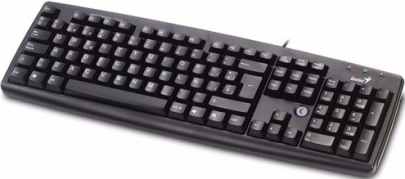 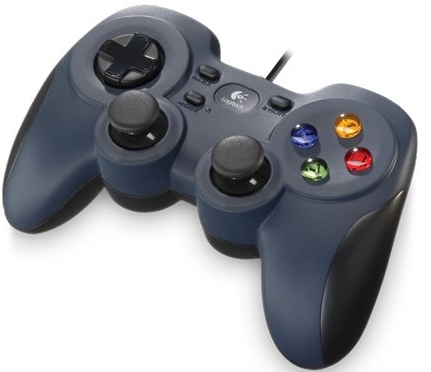 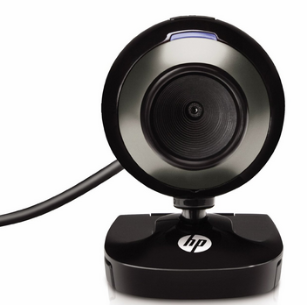 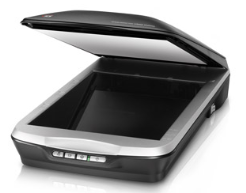 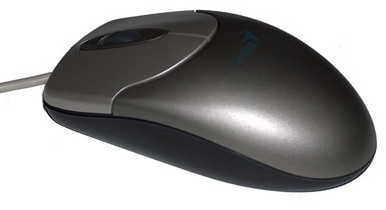 